Образование должно быть реальным и востребованнымВ подготовке специалистов колледж  стремится идти в ногу со временемКак часто выпускники различных учебных заведений, получив дипломы и «окунувшись» в самостоятельную жизнь, оказывались совершенно беспомощными в практическом плане. Чего греха таить, ведь долгое время знания, которые они получали в аудиториях, носили преимущественно теоретический характер и не подкреплялись какими-то реальными навыками. Вот и приходилось обладателям синих и красных корочек постигать полученную специальность практически заново - методом бесконечных проб и ошибок. В Томском экономико-промышленном колледже понимание того, что образование не должно быть оторванным от жизни, пришло ещё задолго до того, как об этом стали говорить повсеместно. Рассказать поподробнее обо этом мы попросили заместителя директора ТЭПК по учебно-методической и научной работе Ольгу ПОЯРКОВУ.-Ольга Николаевна, ваше учебное заведение на протяжении своей истории несколько раз меняло название: машиностроительный техникум, экономико-промышленный техникум и, наконец, экономико-промышленный колледж. Это дань моде?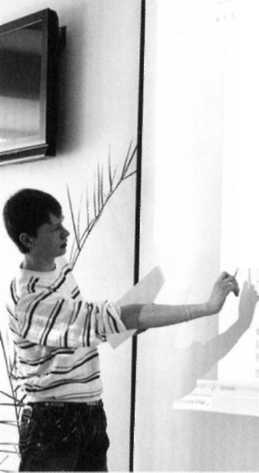 Скорее, дань времени, которое заставило нас очень динамично реагировать на потребности рынка образовательных услуг. Да, сначала в наших стенах готовились исключительно специалисты технического профиля для машиностроительных предприятий сибирского региона. Но затем мы почувствовали востребованность в специальностях из сферы экономики и управления. Так у нас стали появляться экономика и бухучет, менеджмент и маркетинг, налоги и налогообложение, земельно-имущественные отношения, правоведение. Конечно, не сразу, а постепенно - примерно раз в два года - открывалась какая-то новая экономическая специальность. Чтобы наработать сегодняшнюю базу, потребовалось целое десятилетие. А изменение внутреннего содержания повлекло за собой и изменение названия. Очень важно, что появление экономического блока было изначально направлено на приобретение студентами рыночных знаний и предпринимательских навыков.Именно это позволило вам столь уверенно заявить о себе на рынке образовательных услуг области?-Наша уверенность пришла с годами, с накоплением методической базы, кадрового потенциала, с развитием направления дополнительного профессионального образования. В том числе и с участием в конкурсах службы занятости по подготовке профессий, особо востребованных на рынке труда. Таким образом, появились дополнительные средства для дальнейшего развития. Можно сказать, что мы в какой-то мере опередили время и нашли свою нишу на рынке образовательных услуг. Долгое время нашим учебным заведением руководил Иван Федорович Моисеев - человек хорошо известный в области, личность яркая, неординарная. Ещё в начале 90-х годов у него была установка на то, что мы должны готовить предпринимателей. Уже тогда курсовые проекты, дипломные работы студентов были реальными, выполнялись по заказам предприятий и организаций и были ориентированы на создание  выпускниками  собственного дела.Такая ориентация поддерживается и нынешним директором - Натальей Викторовной Кузнецовой. Поэтому в сегодняшнем времени и наш колледж, и наши выпускники чувствуют себя вполне уверенно.Как известно, сегодня очень активно идёт закрытие филиалов различных образовательных учреждений. Вы же свои не только не закрыли, но и умудрились сделать своеобразной визитной карточкой...Это действительно так. Мы - реалисты, а потому прекрасно осознаём свой уровень и понимаем, что не можем конкурировать с вузами. У нас другая задача. Сегодня колледж имеет филиалы в шести районах Томской области: в Каргасокском, Чаинском, Кривошеинском, Кожевниковском, Зырянском и Первомайском. Они небольшие, число студентов составляет от 120 до 200, но, что важно, их выпускники, получая дипломы, остаются работать на селе. По статистике, таких около 60 процентов. Тогда как выпускники вузов редко возвращаются в родные деревни и стремятся закрепиться в городе. Надо сказать, что в последнее время власти (и областные, и местные) в полной мере стали осознавать социальную значимость наших филиалов и стали оказывать помощь.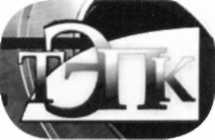 Так, в июне этого года совместно с несколькими областными департаментами мы провели семинар в Зырянском, на котором были представлены три работы, выполненные нашими студентами. Они были посвящены открытию в Зырянском семейного бизнеса. Наша задача - найти точки соприкосновения между взрослым населением, желающим открыть своё дело, и их детьми, которые учатся у нас. Поэтому студенты оформляли свои бизнес-идеи при поддержке родителей или других родственников. Есть примеры, когда после защиты своих проектов наши ребята стали реализовывать их на деле и открывали собственный бизнес.Татьяна ЕРМОЛИЦКАЯEducation shouldbe actual and asked-forTomsk Economics and Industrial College (TEIC) strives to keep pace with time in the training of specialistsUNDERSTANDING THAT EDUCATION SHOULD NOT BE DIVORCED FROM LIFE COME IN TEIC LONG BEFORE THIS TOPIC BECAME A WIDELY DISCUSSED. WE ASKED OLGA POYARKOVA, TEIC DEPUTY DIRECTOR ON TEACHING METHODS AND SCIENTIFIC RESEARCH, TO TELL US MORE ABOUT IT.